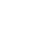 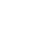 Job DescriptionVACANCY INFORMATIONVACANCY INFORMATIONVACANCY INFORMATIONVACANCY INFORMATIONJob TitleAccountantManager Name/TitleSenior Finance OfficerGrade level12Department/OfficeFinance DepartmentGrade level12Work LocationHanoi OfficeCONTEXTCONTEXTCONTEXTCONTEXTCONTEXTCONTEXTCONTEXTCONTEXTCONTEXTWorld Vision (WV) is a Christian relief and development organization working to create lasting change in the lives of children, families and communities living in poverty. World Vision serves all people regardless of religion, race, ethnicity or gender. As a child-focused organization, WV’s work focuses on children, ensuring they are protected and their basic needs are met. World Vision Vietnam (WVV) has been funded from 12 support countries in Europe, Asia, the Americas and Australia. Funding of WVV consists of sponsorship program funding (70%) and PNS/grants (30%). WVV employs about 430 staff, of which 93% are Vietnamese nationals. WVV is operating in 4 zones: North 1 (Hoa Binh, Dien Bien), North 2 (Yen Bai, Tuyen Quang, Hai Phong), Central (Thanh Hoa, Quang Tri and Da Nang) and South (Quang Nam, Quang Ngai, Binh Thuan, Ho Chi Minh and Dak Nong). WVV’s Area Program (AP) usually focuses within one administrative district of a province which populated by ethnic minority people with high rates of poverty. A uniqueness of WVV’s Development Program Approach (DPA) is that AP team members are based at district level where the AP is located, which enables them to work closely with government partners and communities on a daily basis. Beside the APs, WVV is also implementing different Special and Grant Projects to meet the specific needs of vulnerable children in both AP and non-AP areas.Finance is a support function of WVV with the main responsibilities of maintaining and strengthening the accountability and stewardship over the financial resources being entrusted to the organization.In addition to the requirement of professional and educational background, staff working for the Finance function are required to possess a strong characteristic of honesty and integrity, as well as the ability to arrange and work under high pressure to meet very strict deadlines of financial reports submission. By working closely with the AP/Project staff and other support staff, Finance function assists the WVV Management in achieving the office objectives by provision of improved financial management, better compliance, better controls and procedures.World Vision (WV) is a Christian relief and development organization working to create lasting change in the lives of children, families and communities living in poverty. World Vision serves all people regardless of religion, race, ethnicity or gender. As a child-focused organization, WV’s work focuses on children, ensuring they are protected and their basic needs are met. World Vision Vietnam (WVV) has been funded from 12 support countries in Europe, Asia, the Americas and Australia. Funding of WVV consists of sponsorship program funding (70%) and PNS/grants (30%). WVV employs about 430 staff, of which 93% are Vietnamese nationals. WVV is operating in 4 zones: North 1 (Hoa Binh, Dien Bien), North 2 (Yen Bai, Tuyen Quang, Hai Phong), Central (Thanh Hoa, Quang Tri and Da Nang) and South (Quang Nam, Quang Ngai, Binh Thuan, Ho Chi Minh and Dak Nong). WVV’s Area Program (AP) usually focuses within one administrative district of a province which populated by ethnic minority people with high rates of poverty. A uniqueness of WVV’s Development Program Approach (DPA) is that AP team members are based at district level where the AP is located, which enables them to work closely with government partners and communities on a daily basis. Beside the APs, WVV is also implementing different Special and Grant Projects to meet the specific needs of vulnerable children in both AP and non-AP areas.Finance is a support function of WVV with the main responsibilities of maintaining and strengthening the accountability and stewardship over the financial resources being entrusted to the organization.In addition to the requirement of professional and educational background, staff working for the Finance function are required to possess a strong characteristic of honesty and integrity, as well as the ability to arrange and work under high pressure to meet very strict deadlines of financial reports submission. By working closely with the AP/Project staff and other support staff, Finance function assists the WVV Management in achieving the office objectives by provision of improved financial management, better compliance, better controls and procedures.World Vision (WV) is a Christian relief and development organization working to create lasting change in the lives of children, families and communities living in poverty. World Vision serves all people regardless of religion, race, ethnicity or gender. As a child-focused organization, WV’s work focuses on children, ensuring they are protected and their basic needs are met. World Vision Vietnam (WVV) has been funded from 12 support countries in Europe, Asia, the Americas and Australia. Funding of WVV consists of sponsorship program funding (70%) and PNS/grants (30%). WVV employs about 430 staff, of which 93% are Vietnamese nationals. WVV is operating in 4 zones: North 1 (Hoa Binh, Dien Bien), North 2 (Yen Bai, Tuyen Quang, Hai Phong), Central (Thanh Hoa, Quang Tri and Da Nang) and South (Quang Nam, Quang Ngai, Binh Thuan, Ho Chi Minh and Dak Nong). WVV’s Area Program (AP) usually focuses within one administrative district of a province which populated by ethnic minority people with high rates of poverty. A uniqueness of WVV’s Development Program Approach (DPA) is that AP team members are based at district level where the AP is located, which enables them to work closely with government partners and communities on a daily basis. Beside the APs, WVV is also implementing different Special and Grant Projects to meet the specific needs of vulnerable children in both AP and non-AP areas.Finance is a support function of WVV with the main responsibilities of maintaining and strengthening the accountability and stewardship over the financial resources being entrusted to the organization.In addition to the requirement of professional and educational background, staff working for the Finance function are required to possess a strong characteristic of honesty and integrity, as well as the ability to arrange and work under high pressure to meet very strict deadlines of financial reports submission. By working closely with the AP/Project staff and other support staff, Finance function assists the WVV Management in achieving the office objectives by provision of improved financial management, better compliance, better controls and procedures.World Vision (WV) is a Christian relief and development organization working to create lasting change in the lives of children, families and communities living in poverty. World Vision serves all people regardless of religion, race, ethnicity or gender. As a child-focused organization, WV’s work focuses on children, ensuring they are protected and their basic needs are met. World Vision Vietnam (WVV) has been funded from 12 support countries in Europe, Asia, the Americas and Australia. Funding of WVV consists of sponsorship program funding (70%) and PNS/grants (30%). WVV employs about 430 staff, of which 93% are Vietnamese nationals. WVV is operating in 4 zones: North 1 (Hoa Binh, Dien Bien), North 2 (Yen Bai, Tuyen Quang, Hai Phong), Central (Thanh Hoa, Quang Tri and Da Nang) and South (Quang Nam, Quang Ngai, Binh Thuan, Ho Chi Minh and Dak Nong). WVV’s Area Program (AP) usually focuses within one administrative district of a province which populated by ethnic minority people with high rates of poverty. A uniqueness of WVV’s Development Program Approach (DPA) is that AP team members are based at district level where the AP is located, which enables them to work closely with government partners and communities on a daily basis. Beside the APs, WVV is also implementing different Special and Grant Projects to meet the specific needs of vulnerable children in both AP and non-AP areas.Finance is a support function of WVV with the main responsibilities of maintaining and strengthening the accountability and stewardship over the financial resources being entrusted to the organization.In addition to the requirement of professional and educational background, staff working for the Finance function are required to possess a strong characteristic of honesty and integrity, as well as the ability to arrange and work under high pressure to meet very strict deadlines of financial reports submission. By working closely with the AP/Project staff and other support staff, Finance function assists the WVV Management in achieving the office objectives by provision of improved financial management, better compliance, better controls and procedures.World Vision (WV) is a Christian relief and development organization working to create lasting change in the lives of children, families and communities living in poverty. World Vision serves all people regardless of religion, race, ethnicity or gender. As a child-focused organization, WV’s work focuses on children, ensuring they are protected and their basic needs are met. World Vision Vietnam (WVV) has been funded from 12 support countries in Europe, Asia, the Americas and Australia. Funding of WVV consists of sponsorship program funding (70%) and PNS/grants (30%). WVV employs about 430 staff, of which 93% are Vietnamese nationals. WVV is operating in 4 zones: North 1 (Hoa Binh, Dien Bien), North 2 (Yen Bai, Tuyen Quang, Hai Phong), Central (Thanh Hoa, Quang Tri and Da Nang) and South (Quang Nam, Quang Ngai, Binh Thuan, Ho Chi Minh and Dak Nong). WVV’s Area Program (AP) usually focuses within one administrative district of a province which populated by ethnic minority people with high rates of poverty. A uniqueness of WVV’s Development Program Approach (DPA) is that AP team members are based at district level where the AP is located, which enables them to work closely with government partners and communities on a daily basis. Beside the APs, WVV is also implementing different Special and Grant Projects to meet the specific needs of vulnerable children in both AP and non-AP areas.Finance is a support function of WVV with the main responsibilities of maintaining and strengthening the accountability and stewardship over the financial resources being entrusted to the organization.In addition to the requirement of professional and educational background, staff working for the Finance function are required to possess a strong characteristic of honesty and integrity, as well as the ability to arrange and work under high pressure to meet very strict deadlines of financial reports submission. By working closely with the AP/Project staff and other support staff, Finance function assists the WVV Management in achieving the office objectives by provision of improved financial management, better compliance, better controls and procedures.World Vision (WV) is a Christian relief and development organization working to create lasting change in the lives of children, families and communities living in poverty. World Vision serves all people regardless of religion, race, ethnicity or gender. As a child-focused organization, WV’s work focuses on children, ensuring they are protected and their basic needs are met. World Vision Vietnam (WVV) has been funded from 12 support countries in Europe, Asia, the Americas and Australia. Funding of WVV consists of sponsorship program funding (70%) and PNS/grants (30%). WVV employs about 430 staff, of which 93% are Vietnamese nationals. WVV is operating in 4 zones: North 1 (Hoa Binh, Dien Bien), North 2 (Yen Bai, Tuyen Quang, Hai Phong), Central (Thanh Hoa, Quang Tri and Da Nang) and South (Quang Nam, Quang Ngai, Binh Thuan, Ho Chi Minh and Dak Nong). WVV’s Area Program (AP) usually focuses within one administrative district of a province which populated by ethnic minority people with high rates of poverty. A uniqueness of WVV’s Development Program Approach (DPA) is that AP team members are based at district level where the AP is located, which enables them to work closely with government partners and communities on a daily basis. Beside the APs, WVV is also implementing different Special and Grant Projects to meet the specific needs of vulnerable children in both AP and non-AP areas.Finance is a support function of WVV with the main responsibilities of maintaining and strengthening the accountability and stewardship over the financial resources being entrusted to the organization.In addition to the requirement of professional and educational background, staff working for the Finance function are required to possess a strong characteristic of honesty and integrity, as well as the ability to arrange and work under high pressure to meet very strict deadlines of financial reports submission. By working closely with the AP/Project staff and other support staff, Finance function assists the WVV Management in achieving the office objectives by provision of improved financial management, better compliance, better controls and procedures.World Vision (WV) is a Christian relief and development organization working to create lasting change in the lives of children, families and communities living in poverty. World Vision serves all people regardless of religion, race, ethnicity or gender. As a child-focused organization, WV’s work focuses on children, ensuring they are protected and their basic needs are met. World Vision Vietnam (WVV) has been funded from 12 support countries in Europe, Asia, the Americas and Australia. Funding of WVV consists of sponsorship program funding (70%) and PNS/grants (30%). WVV employs about 430 staff, of which 93% are Vietnamese nationals. WVV is operating in 4 zones: North 1 (Hoa Binh, Dien Bien), North 2 (Yen Bai, Tuyen Quang, Hai Phong), Central (Thanh Hoa, Quang Tri and Da Nang) and South (Quang Nam, Quang Ngai, Binh Thuan, Ho Chi Minh and Dak Nong). WVV’s Area Program (AP) usually focuses within one administrative district of a province which populated by ethnic minority people with high rates of poverty. A uniqueness of WVV’s Development Program Approach (DPA) is that AP team members are based at district level where the AP is located, which enables them to work closely with government partners and communities on a daily basis. Beside the APs, WVV is also implementing different Special and Grant Projects to meet the specific needs of vulnerable children in both AP and non-AP areas.Finance is a support function of WVV with the main responsibilities of maintaining and strengthening the accountability and stewardship over the financial resources being entrusted to the organization.In addition to the requirement of professional and educational background, staff working for the Finance function are required to possess a strong characteristic of honesty and integrity, as well as the ability to arrange and work under high pressure to meet very strict deadlines of financial reports submission. By working closely with the AP/Project staff and other support staff, Finance function assists the WVV Management in achieving the office objectives by provision of improved financial management, better compliance, better controls and procedures.World Vision (WV) is a Christian relief and development organization working to create lasting change in the lives of children, families and communities living in poverty. World Vision serves all people regardless of religion, race, ethnicity or gender. As a child-focused organization, WV’s work focuses on children, ensuring they are protected and their basic needs are met. World Vision Vietnam (WVV) has been funded from 12 support countries in Europe, Asia, the Americas and Australia. Funding of WVV consists of sponsorship program funding (70%) and PNS/grants (30%). WVV employs about 430 staff, of which 93% are Vietnamese nationals. WVV is operating in 4 zones: North 1 (Hoa Binh, Dien Bien), North 2 (Yen Bai, Tuyen Quang, Hai Phong), Central (Thanh Hoa, Quang Tri and Da Nang) and South (Quang Nam, Quang Ngai, Binh Thuan, Ho Chi Minh and Dak Nong). WVV’s Area Program (AP) usually focuses within one administrative district of a province which populated by ethnic minority people with high rates of poverty. A uniqueness of WVV’s Development Program Approach (DPA) is that AP team members are based at district level where the AP is located, which enables them to work closely with government partners and communities on a daily basis. Beside the APs, WVV is also implementing different Special and Grant Projects to meet the specific needs of vulnerable children in both AP and non-AP areas.Finance is a support function of WVV with the main responsibilities of maintaining and strengthening the accountability and stewardship over the financial resources being entrusted to the organization.In addition to the requirement of professional and educational background, staff working for the Finance function are required to possess a strong characteristic of honesty and integrity, as well as the ability to arrange and work under high pressure to meet very strict deadlines of financial reports submission. By working closely with the AP/Project staff and other support staff, Finance function assists the WVV Management in achieving the office objectives by provision of improved financial management, better compliance, better controls and procedures.World Vision (WV) is a Christian relief and development organization working to create lasting change in the lives of children, families and communities living in poverty. World Vision serves all people regardless of religion, race, ethnicity or gender. As a child-focused organization, WV’s work focuses on children, ensuring they are protected and their basic needs are met. World Vision Vietnam (WVV) has been funded from 12 support countries in Europe, Asia, the Americas and Australia. Funding of WVV consists of sponsorship program funding (70%) and PNS/grants (30%). WVV employs about 430 staff, of which 93% are Vietnamese nationals. WVV is operating in 4 zones: North 1 (Hoa Binh, Dien Bien), North 2 (Yen Bai, Tuyen Quang, Hai Phong), Central (Thanh Hoa, Quang Tri and Da Nang) and South (Quang Nam, Quang Ngai, Binh Thuan, Ho Chi Minh and Dak Nong). WVV’s Area Program (AP) usually focuses within one administrative district of a province which populated by ethnic minority people with high rates of poverty. A uniqueness of WVV’s Development Program Approach (DPA) is that AP team members are based at district level where the AP is located, which enables them to work closely with government partners and communities on a daily basis. Beside the APs, WVV is also implementing different Special and Grant Projects to meet the specific needs of vulnerable children in both AP and non-AP areas.Finance is a support function of WVV with the main responsibilities of maintaining and strengthening the accountability and stewardship over the financial resources being entrusted to the organization.In addition to the requirement of professional and educational background, staff working for the Finance function are required to possess a strong characteristic of honesty and integrity, as well as the ability to arrange and work under high pressure to meet very strict deadlines of financial reports submission. By working closely with the AP/Project staff and other support staff, Finance function assists the WVV Management in achieving the office objectives by provision of improved financial management, better compliance, better controls and procedures.JOB PURPOSEJOB PURPOSEJOB PURPOSEJOB PURPOSEJOB PURPOSEJOB PURPOSEJOB PURPOSEJOB PURPOSEJOB PURPOSEThe position supports WVV to maintain high standards of financial stewardship not only at the National Office but also at the APs/Projects.The main responsibilities include ensuring that all financial records comply with the WV Financial Policies and Procedures and meet audit requirements.The position supports WVV to maintain high standards of financial stewardship not only at the National Office but also at the APs/Projects.The main responsibilities include ensuring that all financial records comply with the WV Financial Policies and Procedures and meet audit requirements.The position supports WVV to maintain high standards of financial stewardship not only at the National Office but also at the APs/Projects.The main responsibilities include ensuring that all financial records comply with the WV Financial Policies and Procedures and meet audit requirements.The position supports WVV to maintain high standards of financial stewardship not only at the National Office but also at the APs/Projects.The main responsibilities include ensuring that all financial records comply with the WV Financial Policies and Procedures and meet audit requirements.The position supports WVV to maintain high standards of financial stewardship not only at the National Office but also at the APs/Projects.The main responsibilities include ensuring that all financial records comply with the WV Financial Policies and Procedures and meet audit requirements.The position supports WVV to maintain high standards of financial stewardship not only at the National Office but also at the APs/Projects.The main responsibilities include ensuring that all financial records comply with the WV Financial Policies and Procedures and meet audit requirements.The position supports WVV to maintain high standards of financial stewardship not only at the National Office but also at the APs/Projects.The main responsibilities include ensuring that all financial records comply with the WV Financial Policies and Procedures and meet audit requirements.The position supports WVV to maintain high standards of financial stewardship not only at the National Office but also at the APs/Projects.The main responsibilities include ensuring that all financial records comply with the WV Financial Policies and Procedures and meet audit requirements.The position supports WVV to maintain high standards of financial stewardship not only at the National Office but also at the APs/Projects.The main responsibilities include ensuring that all financial records comply with the WV Financial Policies and Procedures and meet audit requirements.MAJOR RESPONSIBILITESMAJOR RESPONSIBILITESMAJOR RESPONSIBILITESMAJOR RESPONSIBILITESMAJOR RESPONSIBILITESMAJOR RESPONSIBILITESMAJOR RESPONSIBILITESMAJOR RESPONSIBILITESMAJOR RESPONSIBILITES% of timeActivity
(Role Dimension)Activity
(Role Dimension)End ResultsEnd ResultsEnd ResultsEnd ResultsEnd ResultsEnd Results80%FIELD OFFICE ACCOUNTING FUNCTIONFIELD OFFICE ACCOUNTING FUNCTIONProvide administrative financial services to the National Office to ensure compliance, quality, accuracy and consistency of work in all payments.Provide administrative support to Finance Officer, Senior Finance Officer in managing bank operation at National Office or AP/ProjectsProcess Daily payments, Prepare Cash Disbursement Vouchers, Deposit and Journal entries. Process Data Entry on Sun systems is performed ensuring consistency and accuracy of transactions with WV standard chart of accounts and analysis codes.Supporting schedules and financial reports are prepared accurately and timely in cooperation with the Finance Department on 10th of each month.Petty cash is reviewed and cash count is conducted on a periodical basis. The assets register is regularly updated and reconciled with the Sun systems data and assets are physical verified at least on an annual basis. All outstanding advances and payables (more than 30 days) are tracked and reminded to the relevant staff or Finance Officer in a timely manner. Settlement Advices are prepared and submitted on a timely basis.Provide administrative financial services to the National Office to ensure compliance, quality, accuracy and consistency of work in all payments.Provide administrative support to Finance Officer, Senior Finance Officer in managing bank operation at National Office or AP/ProjectsProcess Daily payments, Prepare Cash Disbursement Vouchers, Deposit and Journal entries. Process Data Entry on Sun systems is performed ensuring consistency and accuracy of transactions with WV standard chart of accounts and analysis codes.Supporting schedules and financial reports are prepared accurately and timely in cooperation with the Finance Department on 10th of each month.Petty cash is reviewed and cash count is conducted on a periodical basis. The assets register is regularly updated and reconciled with the Sun systems data and assets are physical verified at least on an annual basis. All outstanding advances and payables (more than 30 days) are tracked and reminded to the relevant staff or Finance Officer in a timely manner. Settlement Advices are prepared and submitted on a timely basis.Provide administrative financial services to the National Office to ensure compliance, quality, accuracy and consistency of work in all payments.Provide administrative support to Finance Officer, Senior Finance Officer in managing bank operation at National Office or AP/ProjectsProcess Daily payments, Prepare Cash Disbursement Vouchers, Deposit and Journal entries. Process Data Entry on Sun systems is performed ensuring consistency and accuracy of transactions with WV standard chart of accounts and analysis codes.Supporting schedules and financial reports are prepared accurately and timely in cooperation with the Finance Department on 10th of each month.Petty cash is reviewed and cash count is conducted on a periodical basis. The assets register is regularly updated and reconciled with the Sun systems data and assets are physical verified at least on an annual basis. All outstanding advances and payables (more than 30 days) are tracked and reminded to the relevant staff or Finance Officer in a timely manner. Settlement Advices are prepared and submitted on a timely basis.Provide administrative financial services to the National Office to ensure compliance, quality, accuracy and consistency of work in all payments.Provide administrative support to Finance Officer, Senior Finance Officer in managing bank operation at National Office or AP/ProjectsProcess Daily payments, Prepare Cash Disbursement Vouchers, Deposit and Journal entries. Process Data Entry on Sun systems is performed ensuring consistency and accuracy of transactions with WV standard chart of accounts and analysis codes.Supporting schedules and financial reports are prepared accurately and timely in cooperation with the Finance Department on 10th of each month.Petty cash is reviewed and cash count is conducted on a periodical basis. The assets register is regularly updated and reconciled with the Sun systems data and assets are physical verified at least on an annual basis. All outstanding advances and payables (more than 30 days) are tracked and reminded to the relevant staff or Finance Officer in a timely manner. Settlement Advices are prepared and submitted on a timely basis.Provide administrative financial services to the National Office to ensure compliance, quality, accuracy and consistency of work in all payments.Provide administrative support to Finance Officer, Senior Finance Officer in managing bank operation at National Office or AP/ProjectsProcess Daily payments, Prepare Cash Disbursement Vouchers, Deposit and Journal entries. Process Data Entry on Sun systems is performed ensuring consistency and accuracy of transactions with WV standard chart of accounts and analysis codes.Supporting schedules and financial reports are prepared accurately and timely in cooperation with the Finance Department on 10th of each month.Petty cash is reviewed and cash count is conducted on a periodical basis. The assets register is regularly updated and reconciled with the Sun systems data and assets are physical verified at least on an annual basis. All outstanding advances and payables (more than 30 days) are tracked and reminded to the relevant staff or Finance Officer in a timely manner. Settlement Advices are prepared and submitted on a timely basis.Provide administrative financial services to the National Office to ensure compliance, quality, accuracy and consistency of work in all payments.Provide administrative support to Finance Officer, Senior Finance Officer in managing bank operation at National Office or AP/ProjectsProcess Daily payments, Prepare Cash Disbursement Vouchers, Deposit and Journal entries. Process Data Entry on Sun systems is performed ensuring consistency and accuracy of transactions with WV standard chart of accounts and analysis codes.Supporting schedules and financial reports are prepared accurately and timely in cooperation with the Finance Department on 10th of each month.Petty cash is reviewed and cash count is conducted on a periodical basis. The assets register is regularly updated and reconciled with the Sun systems data and assets are physical verified at least on an annual basis. All outstanding advances and payables (more than 30 days) are tracked and reminded to the relevant staff or Finance Officer in a timely manner. Settlement Advices are prepared and submitted on a timely basis.10%PROJECT ACCOUNTING AND SUPPORTPROJECT ACCOUNTING AND SUPPORTProvide accounting support to the AP finance staff, including site visits to projects and APsProvide assistance to Senior Finance Officer to ensure sound internal control environment at APs/ProjectsProvide assistance to Senior Finance Officer in reviewing and reconciling Project Financial reports for accuracyProvide support to AP finance staff regarding budget managementProvide accounting support to the AP finance staff, including site visits to projects and APsProvide assistance to Senior Finance Officer to ensure sound internal control environment at APs/ProjectsProvide assistance to Senior Finance Officer in reviewing and reconciling Project Financial reports for accuracyProvide support to AP finance staff regarding budget managementProvide accounting support to the AP finance staff, including site visits to projects and APsProvide assistance to Senior Finance Officer to ensure sound internal control environment at APs/ProjectsProvide assistance to Senior Finance Officer in reviewing and reconciling Project Financial reports for accuracyProvide support to AP finance staff regarding budget managementProvide accounting support to the AP finance staff, including site visits to projects and APsProvide assistance to Senior Finance Officer to ensure sound internal control environment at APs/ProjectsProvide assistance to Senior Finance Officer in reviewing and reconciling Project Financial reports for accuracyProvide support to AP finance staff regarding budget managementProvide accounting support to the AP finance staff, including site visits to projects and APsProvide assistance to Senior Finance Officer to ensure sound internal control environment at APs/ProjectsProvide assistance to Senior Finance Officer in reviewing and reconciling Project Financial reports for accuracyProvide support to AP finance staff regarding budget managementProvide accounting support to the AP finance staff, including site visits to projects and APsProvide assistance to Senior Finance Officer to ensure sound internal control environment at APs/ProjectsProvide assistance to Senior Finance Officer in reviewing and reconciling Project Financial reports for accuracyProvide support to AP finance staff regarding budget management10%OTHER RESPONSIBILITIESOTHER RESPONSIBILITIESEstablish filing system of key documents and maintain (in hard copy and soft copy) and in line with audit requirementsMaintain all financial and other records required for audit purposes, and provide assistance in regular auditing of the National Office or APs/ProjectsImplement all necessary procedures relating to administration within Finance Department Perform any other tasks that may be assigned by the supervisor from time to time Establish filing system of key documents and maintain (in hard copy and soft copy) and in line with audit requirementsMaintain all financial and other records required for audit purposes, and provide assistance in regular auditing of the National Office or APs/ProjectsImplement all necessary procedures relating to administration within Finance Department Perform any other tasks that may be assigned by the supervisor from time to time Establish filing system of key documents and maintain (in hard copy and soft copy) and in line with audit requirementsMaintain all financial and other records required for audit purposes, and provide assistance in regular auditing of the National Office or APs/ProjectsImplement all necessary procedures relating to administration within Finance Department Perform any other tasks that may be assigned by the supervisor from time to time Establish filing system of key documents and maintain (in hard copy and soft copy) and in line with audit requirementsMaintain all financial and other records required for audit purposes, and provide assistance in regular auditing of the National Office or APs/ProjectsImplement all necessary procedures relating to administration within Finance Department Perform any other tasks that may be assigned by the supervisor from time to time Establish filing system of key documents and maintain (in hard copy and soft copy) and in line with audit requirementsMaintain all financial and other records required for audit purposes, and provide assistance in regular auditing of the National Office or APs/ProjectsImplement all necessary procedures relating to administration within Finance Department Perform any other tasks that may be assigned by the supervisor from time to time Establish filing system of key documents and maintain (in hard copy and soft copy) and in line with audit requirementsMaintain all financial and other records required for audit purposes, and provide assistance in regular auditing of the National Office or APs/ProjectsImplement all necessary procedures relating to administration within Finance Department Perform any other tasks that may be assigned by the supervisor from time to time KNOWLEDGE/QUALIFICATIONS FOR THE ROLEKNOWLEDGE/QUALIFICATIONS FOR THE ROLEKNOWLEDGE/QUALIFICATIONS FOR THE ROLEKNOWLEDGE/QUALIFICATIONS FOR THE ROLEKNOWLEDGE/QUALIFICATIONS FOR THE ROLEKNOWLEDGE/QUALIFICATIONS FOR THE ROLEKNOWLEDGE/QUALIFICATIONS FOR THE ROLEKNOWLEDGE/QUALIFICATIONS FOR THE ROLEKNOWLEDGE/QUALIFICATIONS FOR THE ROLERequired Professional ExperienceRequired Professional ExperienceExperience in community development or with NGOExperience in bank reconciliation, journal preparation, general ledger, financial statements and government tax requirementsExperience in community development or with NGOExperience in bank reconciliation, journal preparation, general ledger, financial statements and government tax requirementsExperience in community development or with NGOExperience in bank reconciliation, journal preparation, general ledger, financial statements and government tax requirementsExperience in community development or with NGOExperience in bank reconciliation, journal preparation, general ledger, financial statements and government tax requirementsExperience in community development or with NGOExperience in bank reconciliation, journal preparation, general ledger, financial statements and government tax requirementsExperience in community development or with NGOExperience in bank reconciliation, journal preparation, general ledger, financial statements and government tax requirementsRequired Education,training, license,registration, andcertificationRequired Education,training, license,registration, andcertificationBachelor’s Degree in AccountingBachelor’s Degree in AccountingBachelor’s Degree in AccountingBachelor’s Degree in AccountingBachelor’s Degree in AccountingBachelor’s Degree in AccountingPreferred Knowledgeand QualificationsPreferred Knowledgeand QualificationsKnowledge of accounting theory and financial statements and government tax requirementsGood interpersonal and communications skillsGood computer skills Knowledge of accounting theory and financial statements and government tax requirementsGood interpersonal and communications skillsGood computer skills Knowledge of accounting theory and financial statements and government tax requirementsGood interpersonal and communications skillsGood computer skills Knowledge of accounting theory and financial statements and government tax requirementsGood interpersonal and communications skillsGood computer skills Knowledge of accounting theory and financial statements and government tax requirementsGood interpersonal and communications skillsGood computer skills Knowledge of accounting theory and financial statements and government tax requirementsGood interpersonal and communications skillsGood computer skills Travel and/orWork EnvironmentRequirementTravel and/orWork EnvironmentRequirementSitting for long periods of time in front of a computer is commonRequires continual mental concentration and attention to detailsTeam of diversity and cross cultureStrict deadlines must always be met and deadline induced mental stress is frequentSitting for long periods of time in front of a computer is commonRequires continual mental concentration and attention to detailsTeam of diversity and cross cultureStrict deadlines must always be met and deadline induced mental stress is frequentPhysicalRequirementsSatisfactory pre-employment medical report verified by medical doctors at licensed hospitalsLanguageRequirementsVietnamese: Fully FluentEnglish: IntermediateKEY WORKING RELATIONSHIPSKEY WORKING RELATIONSHIPSKEY WORKING RELATIONSHIPSContact (within WV or outside WV)Reason for contactFrequency of contactSenior Finance OfficerReceive overall guidance and approval Daily Finance Team Members Work assignment, Learning and sharing about knowledge, skills and experienceDaily AP Finance Officers/ BookkeepersTechnical SupportDailyFinancial InstitutionsBank transactionsWeeklyDECISION MAKINGDECISION MAKINGDECISION MAKINGWithin WVV Policies and Guidelines.Within WVV Policies and Guidelines.Within WVV Policies and Guidelines.CORE COMPETENCIES – For all positions, select the top 3 prioritized competencies from below. Click here for a quick overview of our Core Competencies.CORE COMPETENCIES – For all positions, select the top 3 prioritized competencies from below. Click here for a quick overview of our Core Competencies.CORE COMPETENCIES – For all positions, select the top 3 prioritized competencies from below. Click here for a quick overview of our Core Competencies.CORE COMPETENCIES – For all positions, select the top 3 prioritized competencies from below. Click here for a quick overview of our Core Competencies. Be Safe and Resilient Deliver Results Build Relationships Be Accountable Learn and Develop Improve and Innovate Partner and Collaborate Embrace ChangeFor Management positions only, select the top 2 prioritized competencies from below.For Management positions only, select the top 2 prioritized competencies from below.For Management positions only, select the top 2 prioritized competencies from below.For Management positions only, select the top 2 prioritized competencies from below. Model Self-Management Engage, Influence, Leadand Grow Others Run an Effectiveand Agile Organisation Develop the Organisationfor the FutureAPPROVALS APPROVALS Line Manager Name: Approval Date: Matrix Manager Name:Approval Date: P&C Name: P&C Approval Date: 